«УТВЕРЖДАЮ»Директор МАДОУ «ДС «ЦВЕТОК УРЕНГОЯ»__________________О.С. Епанчинцева							                              «16» февраля 2021 г.ИЗВЕЩЕНИЕ О ПРОВЕДЕНИИЗАПРОСА КОТИРОВОК В ЭЛЕКТРОННОЙ ФОРМЕна поставку оборудования интерактивного для нужд МАДОУ «Детский сад «ЦВЕТОК УРЕНГОЯ»Приложение №1к извещению о проведении запроса котировок в электронной форме (форма котировочной заявки)КОТИРОВОЧНАЯ ЗАЯВКАна участие в запросе котировок в электронной формеот «____» ___________20___ г. №______________                                   (дата и номер присваивается официальным сайтом)«______»_____________ 20___г.Исх. № ________ДАННЫЕ УЧАСТНИКАНастоящей заявкой мы соглашаемся осуществить ____________ в полном соответствии с условиями проекта Договора, указанном в Вашем в запросе котировок в электронной форме от «____»___________20___ г. №_____________ (указаны на официальном сайте).1. Сведения о поставляемом товаре, выполняемых работах, оказываемых услугах:Общая стоимость товара, работ, услуг: ______________ (___________________) руб., в том числе НДС …% ___________ (_______________________) руб.2. В цену включаются общая стоимость поставляемого Товара, оплачиваемая Заказчиком за полное выполнение Исполнителем своих обязательств по поставке Товара, оказание сопутствующих поставке услуг, расходы на реализацию гарантийных обязательств, а также, стоимость упаковки, маркировки, стоимость погрузочно-разгрузочных работ, страхования, транспортные расходы, налоги и иные обязательные платежи.3.______________________________________________________________________:                         (наименование участника процедуры закупки - юридического лица или Ф.И.О. участника процедуры закупки - физического лица)3.1. Заявляет о верности представленных сведений, обязуется осуществить поставку _________.3.2. Обязуется подписать Договор в течение срока, установленного в запросе котировок в электронной форме в случае признания нас победителем в проведении запроса котировок в электронной форме.3.3. Подтверждает свое отсутствие в реестре недобросовестных поставщиков.4. Настоящая котировочная заявка составлена на ___листах, имеет ___Приложения.5. Перечень приложений:Руководитель организации                                          ___________________     И.О. Фамилия(должность)                                                                        Подписывается ЭЦППриложение № 2к извещению о проведении запроса котировок в электронной формеАНКЕТА ПОСТАВЩИКАРуководитель (уполномоченное лицо)___________________        _____________________ М.П.                                                                                                                          (подпись)                                              (Ф.И.О.)      Приложение № 3к извещению о проведении запроса котировок в электронной формеОпись документов предоставленных  участником закупки	Настоящим ___________________________________________ подтверждает, что для участия _________________________________________________________________			в запросе котировок извещение № __________  направлены нижеперечисленные документы и формы. Документы, предоставленные в составе заявки,  соответствуют описи.Приложение № 4к извещению о проведении запроса котировок в электронной формеДоговор №на поставку товаровг. Новый Уренгой						"___"____________ 202   г._______________________________, именуемое в дальнейшем «Поставщик», в лице __________________________________________, действующей на основании Устава, с одной стороны, иМуниципальное автономное дошкольное образовательное учреждение «Детский сад «Цветок Уренгоя»,именуемое в дальнейшем «Покупатель», в лице директора Епанчинцевой Ольги Сергеевны, действующего на основании Устава, а при совместном упоминании «Стороны», на основании Федерального закона № 223 от 18 июля 2011 года «О закупках товаров, работ, услуг отдельными видами юридических лиц», на основании решения единой котировочной комиссии  (протокол № __________ от «____» _________ 202  года) заключили настоящий Договор о нижеследующем:1.	Предмет договора1.1. 	Настоящий договор заключается между Покупателем и Поставщиком – на поставку товара. «Поставщик» обязуется осуществить поставку, оказать услуги по сборке и установке Товара в МАДОУ «ДС «Цветок Уренгоя» согласно Спецификации (Приложение № 1), которая является неотъемлемой частью настоящего договора, а «Покупатель» принять и оплатить Товар в соответствии с условиями настоящего Договора на объект расположенные по адресу:1.1.1. В МАДОУ «Детский сад «Цветок Уренгоя» ЯНАО, г. Новый Уренгой, ул. Комсомольская, дом № 2, корпус а, согласно Спецификации (Приложение № 1).     1.2. При исполнении Договора не допускается перемена Поставщика, за исключением случая, если новый Поставщик является правопреемником Поставщика по такому Договору вследствие реорганизации юридического лица в форме преобразования, слияния или присоединения.2. Цена Договора и порядок расчётов2.1. Общая стоимость Товаров по настоящему Договору составляет ______________ (______________ тысяч рублей 00 копеек) руб. В т.ч НДС (при наличии).2.2.  Цена Договора включает в себя стоимость:- Товара;- расходов на хранение, перевозку, доставку Товара до Получателя; - расходов на оплату погрузочно-разгрузочных услуг;- расходов на сборку и установку Товара;- страхования;- гарантийного обслуживания Товара;- других сопутствующих поставке расходов;- налогов, пошлин, таможенных платежей и сборов, других обязательных платежей, предусмотренных действующим законодательством, в том числе НДС, взымаемых с Поставщика в связи с исполнением настоящего Договора, и прочих расходов, связанных с исполнением Договора.2.3. Цена товара является неизменной (твердой) на весь период действия Договора и пересмотру не подлежит.2.4. Источник финансирования – средства выделенные из окружного бюджета.2.5. Расчет по настоящему Договору производится денежными средствами Покупателя по безналичному расчету на  расчетный счет Поставщика. Датой оплаты поставленного Товара считается дата списания денежных средств с расчетного счета Покупателя.2.6.Датой поставки Товаров считается дата подписания сторонами товарной накладной.2.7. Порядок оплаты: Оплата осуществляется по безналичному расчету путем перечисления Заказчиком денежных средств на расчетный счет Поставщика в течение 45 (сорока пяти) рабочих дней после подписания Сторонами товарно-транспортной (товарной) накладной по факту поставки Товара.2.8. Прием товара осуществляется Покупателем только при одновременном наличии следующих документов:- товарной накладной, счет-фактура на получение Товара, подписанной Покупателем (по унифицированной форме ТОРГ – 12);-акта приема-передачи товара.2.9. При отсутствии хотя бы одного из документов, указанных в п. 2.8 настоящего Договора, оплата за поставленный Товар не производится до момента получения недостающего документа. В данном случае все риски, связанные с задержкой перечисления денежных средств Покупателем, несет Поставщик.2.10. В случае изменения банковских реквизитов, адреса и прочих сведений о Поставщике и несвоевременного извещения об этом Покупателя в сроки и порядке, указанные в п. 7.1.3 настоящего Договора, все риски, связанные с задержкой перечисления денежных средств Покупателем, несет Поставщик.3. Срок поставки товара3.1. Срок поставки Товара: в течение 30 (тридцати) календарных дней с даты заключения договора. 3.2. Датой поставки Товара считается дата подписания Покупателем товарной накладной (дата приемки Товара).3.3. В случае невозможности осуществления поставки Товара в срок, указанный в п. 3.1 настоящего Договора, Поставщик обязан незамедлительно уведомить Покупателя о причинах неисполнения обязательств по Договору с указанием предполагаемых сроков исполнения Договора.4. Качество и комплектность Товаров4.1. Товар должен быть новым (не бывшим в эксплуатации, не прошедшим восстановление своих потребительских свойств), изготовленным из новых, не бывших в употреблении материалов, свободным от обязательств перед третьими лицами.4.2. Ассортимент (наименование) Товаров, входящих в комплект, определен Спецификацией (Приложение № 1).4.3. Комплектность Товара определяется в Спецификации (Приложение   № 1).4.4. Все Товары, входящие в комплект и составляющие комплектность, Поставщик обязан передать Покупателю одновременно.В противном случае – Товар считается некомплектным.  4.5. Фактически поставленный Товар (количество, ассортимент) должен строго соответствовать ассортименту, указанному в Спецификации (Приложение № 1). В противном случае – Товар считается не соответствующим требованиям Покупателя и условиям настоящего Договора.4.6. Одновременно с Товаром Поставщик передает Покупателю документы, относящиеся к Товару (технический паспорт, сертификат качества, инструкцию по эксплуатации и т.п.) в количестве, соответствующем количеству товара (или комплекта), указанному в Спецификации (Приложение № 1).В противном случае – Товар считается некомплектным.4.7. В соответствии со ст. 480 Гражданского кодекса Российской Федерации (далее – ГК РФ) в случае поставки некомплектного Товара либо Товара, не соответствующего условиям настоящего Договора, Покупатель приостанавливает приемку Товара и составляет Акт осмотра Товара. Указанный Акт составляется в присутствии Поставщика, подписывается обеими Сторонами. В случае отсутствия Поставщика либо отказа подписать Акт со стороны Поставщика, в Акте делается соответствующая отметка.Покупатель устанавливает срок, в течение которого Поставщик обязан поставить Товар, соответствующий требованиям Покупателя и условиям настоящего Договора.В случае, если для Поставщика становится не возможным выполнение обязательств по поставке Товара, соответствующего требованиям Покупателя и условиям настоящего Договора в сроки, установленные Покупателем, настоящий Договор расторгается в соответствии с разделом 9 настоящего Договора.4.8. Поставщик обязан передать Покупателю Товар в таре и (или) упаковке, за исключением Товара, который по своему характеру не требует затаривания и (или) упаковки.4.9. Товар должен быть затарен и (или) упакован обычным для такого Товара способом, обеспечивающим полную сохранность Товара при транспортировке всеми видами транспорта, в любых погодных условиях.4.10. Упаковка должна обеспечивать полную и однозначную идентификацию каждой единицы Товара при приемке.4.11. При поставке Товара в ненадлежащей таре Покупатель в силу п. 1 ст. 482 ГК РФ сможет потребовать заменить ее либо предъявить Поставщику требования, вытекающие из поставки товара ненадлежащего качества (п. 1 ст. 475 ГК РФ).4.12. В случае поставки Товара ненадлежащего качества Покупатель вправе предъявить Поставщику требования, предусмотренные статьей 475 ГК РФ, за исключением случая, когда Поставщик, получивший уведомление Покупателя о недостатках поставленного Товара, без промедления заменит поставленный Товар на Товар надлежащего качества.4.13. В случае поставки некомплектного Товара Покупатель вправе предъявить Поставщику требования, предусмотренные статьей 480 ГК РФ, за исключением случая, когда Поставщик, получивший уведомление Покупателя о недостатках поставленного Товара, без промедления доукомплектует Товар либо заменит комплектным.4.14. Во всех иных вопросах приема-передачи Товара, неурегулированных настоящим разделом Договора, Стороны руководствуются Инструкциями «О приемке продукции производственно-технического назначения и товаров народного потребления по качеству», утвержденной Постановлением Госарбитража от 25.04.1966 г. № П-7 и «О порядке приема продукции производственно-технического назначения и товаров народного потребления по количеству», утвержденной Постановлением Госарбитража от 15.07.1965 г. № П-6, иным действующим законодательством Российской Федерации с учетом особенностей, предусмотренных настоящим Договором.5. Место, порядок поставки и приемки товара товаров5.1.Место поставки Товара:5.1.1. В МАДОУ «Детский сад «Цветок Уренгоя», г. Новый Уренгой, ул. Комсомольская, дом № 2, корпус а, согласно Спецификации (Приложение № 1).     Период поставки: поставка с 08.30 ч. до 17.00 ч. в рабочие дни по предварительному предупреждению Покупателя переданной любым способом ответственному лицу.5.2. Порядок поставки Товара - доставка Товара до места поставки, указанного в п.5.1 настоящего Договора.5.3. В процессе отгрузки Товара Поставщик оказывает: погрузочно-разгрузочные услуги (услуги грузчиков).5.4. Все Товары, входящие в комплект, Поставщик обязан передать Покупателю одновременно.5.5. Товар, передаваемый по настоящему Договору, поступает в свободное распоряжение Покупателю и не считается находящимся в залоге у Поставщика.5.6. Поставщик письменно, не позднее чем за 3 календарных дня до даты фактической поставки Товара (и оказания услуг по сборке и установке Товара), уведомляет Покупателя о готовности осуществить поставку (и оказать услуги по сборке и установке Товара) с указанием даты и времени такой поставки и оказания услуг, с тем, чтобы   Покупатель смог совершить необходимые организационные действия, направленные на обеспечение приемки Товара и/или оказанных услуг).5.7. При приемке Товара Покупатель осуществляет проверку поставленного Товара, в части его соответствия условиям Договора, а именно:- соответствия количества поставленного Товара требованиям Спецификации (Приложения № 1) путем подсчета товарных единиц в течение 05 дней;- соответствия ассортимента и комплекта поставки требованиям Спецификации (Приложения № 1) путем сравнения всего фактически поставленного Товара, с ассортиментом Товара, указанного в Спецификации (марки, модели, артикулы, комплектация, технические характеристики и т.п.) в течение 10 дней;- качества упаковки Товара путем визуального осмотра.5.8. Результатом проверки Товара является визирование (подписание) должностным лицом Покупателя, ответственным за приемку Товара, товарной накладной.5.9. В случае выявления по результатам проверки Товара недостатков (несоответствия качества, количества поставленного Товара и (или) ассортимента и комплекта Товара, и (или) качества упаковки Товара требованиям настоящего Договора), в период проверки Товара и (или) в день обнаружения указанных недостатков,  Покупатель направляет Поставщику официальное письмо с перечнем доработок и указанием сроков их выполнения, с приложением, в случае необходимости, Акта несоответствия Товара, составленного в 2-х экземплярах (один экземпляр –  Покупателю, один экземпляр – Поставщику). Поставщик обязан произвести необходимые доработки в указанный срок без дополнительной оплаты.В своих дальнейших действиях Покупатель руководствуется п. 4.7, 4.11-4.13 настоящего Договора.5.10. Риск случайной гибели Товара переходит от Поставщика к Покупателю с момента подписания Покупателем товарной накладной на получение Товара и Акта приема-передачи товара (Приложение №2)6. Гарантийные обязательства6.1. Срок гарантии Товара: 1 год с даты подписания Покупателем товарной накладной.6.2.	Объем гарантийных обязательств: - гарантийные обязательства распространяются на каждую позицию Товара из общего ассортимента приобретаемого Товара, в том числе на Товар, входящий в комплект поставки, при соблюдении Покупателем правил эксплуатации Товара;- гарантия предусматривает незамедлительное, по первому требованию Покупателя, устранение всех обнаруженных дефектов за счет Поставщика (за исключением дефектов, вызванных неправильными действиями Покупателя при эксплуатации Товара).6.3.Объем гарантийного обслуживания: Поставщик на период гарантийного срока оказывает следующий комплекс бесплатных услуг:- ремонт Товара, с учетом замены вышедших из строя элементов Товара;- замена неработоспособного Товара (в случае если Товар не подлежит ремонту) на новый Товар;- доставка Товара до сервисных центров и обратно либо выезд специалиста по ремонту к месту нахождения Товара (в случае наличия такой необходимости).6.4.Объем расходов на обслуживание Товара в течение гарантийного срока: Поставщик должен обеспечить гарантийное обслуживание поставляемого товара без дополнительных расходов со стороны Покупателя.6.5.При наступлении гарантийного случая Покупатель оформляет заявку Поставщику на гарантийный ремонт Товара по форме и в порядке, установленными Поставщиком.7. Права и обязанности сторон7.1. Поставщик обязан:7.1.1. Выполнить принятые на себя обязательства качественно и в установленные Договором сроки.7.1.2. Оформить и предоставить следующие обязательные документы на имя Покупателя: - товарная накладная в 2-х экземплярах (один экземпляр – Покупателю, один экземпляр – Поставщику);- счет-фактуру в 2-х экземплярах (один экземпляр – Заказчику, один экземпляр – Поставщику);- Акт приема-передачи товара в 2-х экземплярах (один экземпляр – Покупателю, один экземпляр – Поставщику);- счет на оплату в 1-м экземпляре (Покупателю).7.1.3. В случае изменения банковских реквизитов, адреса и прочих сведений Поставщик обязан в однодневный срок в письменной форме сообщить об этом Покупателю, с указанием своих новых банковских реквизитов, адреса и прочих измененных сведений.7.1.4. По требованию Покупателя своевременно предоставлять информацию, связанную с исполнением Договора, в том числе о сложностях, возникающих при исполнении Договора.7.1.5. Своевременно предоставлять Покупателю надлежащим образом оформленную отчетную документацию, подтверждающую исполнение обязательств в соответствии с условиями Договора.7.2. Поставщик имеет право:7.2.1. Требовать оплаты Товара в размере и порядке, установленных настоящим Договором.7.2.2. Привлекать к исполнению по Договору третьих лиц. При этом, всю ответственность за действия третьих лиц при исполнении настоящего Договора несет Поставщик.7.3. Покупатель обязан:7.3.1. Своевременно принять результат исполнения Договора путем подписания товарных накладных на получение Товара (и Акта приема-передачи товара) либо направить в адрес Поставщика мотивированный отказ, оформленный в соответствии с п. 5.9 настоящего Договора.7.3.2. Оплатить Товар в размере и порядке, установленных настоящим Договором.7.3.3. По запросу Поставщика предоставлять информацию, необходимую для исполнения настоящего Договора.7.3.4. При возникновении у Поставщика сложностей в процессе исполнении Договора по вине Покупателя, принять меры по их устранению.	7.4. Покупатель имеет право:7.4.1. Запрашивать у Поставщика любую информацию, связанную с исполнением Договора.7.4.2. Требовать от Поставщика предоставления надлежащим образом оформленной отчетной документации, подтверждающей исполнение обязательств в соответствии с условиями Договора.8. Ответственность сторон и порядок рассмотрения споров8.1. За неисполнение или ненадлежащее исполнение своих обязательств по договору Стороны несут ответственность в соответствии с действующим законодательством Российской Федерации.8.2. В случае просрочки исполнения Поставщиком обязательств, предусмотренных договором, а также в иных случаях неисполнения или ненадлежащего исполнения Поставщиком обязательств, предусмотренных договором, Покупатель направляет Поставщику требование об уплате неустоек (штрафов, пеней).8.3. Пеня начисляется за каждый день просрочки исполнения Поставщиком обязательства, предусмотренного договором начиная со дня, следующего после дня истечения установленного договором срока исполнения обязательства в размере 1/300 (одной трехсотой) действующей на дату уплаты пени ключевой ставки Центрального банка Российской Федерации от цены договора, уменьшенной на сумму, пропорциональную объему обязательств, предусмотренных договором и фактически исполненных Поставщиком.8.4. Штрафы устанавливаются за каждый факт неисполнения или ненадлежащего исполнения Поставщиком своих обязательств (в том числе гарантийного обязательства), предусмотренных договором, за исключением просрочки исполнения Поставщиком своих обязательств, предусмотренных договором. Размер штрафа устанавливается в соответствии с постановлением Правительства Российской Федерации от 30.08.2017 № 1042 в виде фиксированной суммы, что составляет 10 процентов цены договора. 8.5. В случае просрочки исполнения Покупателем обязательств, предусмотренных договором, а также в иных случаях неисполнения или ненадлежащего исполнения Покупателем обязательств, предусмотренных договором, Исполнитель вправе потребовать уплаты неустоек (штрафов, пеней).8.6.Пеня начисляется за каждый день просрочки исполнения обязательства, предусмотренного договором, начиная со дня, следующего после дня истечения установленного договором срока исполнения обязательства. Такая пеня устанавливается в размере одной трехсотой действующей на дату уплаты пеней ключевой ставки Центрального банка Российской Федерации от не уплаченной в срок суммы. 8.7. Штрафы устанавливаются за каждый факт неисполнения Покупателем обязательств, предусмотренных договором, за исключением просрочки исполнения обязательств, предусмотренных договором. Размер штрафа устанавливается в соответствии с постановлением Правительства Российской Федерации от 30.08.2017 № 1042, в виде фиксированной суммы и составляет 1000 рублей.8.8. В случае если Покупатель понес убытки вследствие ненадлежащего исполнения Поставщиком своих обязательств по договору, Исполнитель обязан возместить такие убытки Покупатель независимо от уплаты неустойки.8.9. Уплата неустойки и возмещение убытков, связанных с ненадлежащим исполнением Сторонами своих обязательств по договору, не освобождают нарушившую условия договора Сторону от исполнения взятых на себя обязательств.8.10. Сторона освобождается от уплаты неустойки (штрафа, пени), если докажет, что неисполнение или ненадлежащее исполнение обязательства, предусмотренного договором, произошло вследствие непреодолимой силы или по вине другой Стороны.8.11. Сторона признается невиновной, если при той степени заботливости и осмотрительности, какая от нее требовалась по характеру обязательства и условиям Договора, она приняла все меры для надлежащего исполнения обязательства.8.12. Отсутствие вины доказывается Стороной, нарушившей обязательство.8.13. Уплата неустоек не освобождает виновную сторону от исполнения обязательств по настоящему Договору.9. Расторжение договора9.1. Расторжение настоящего Договора допускается:•	по соглашению Сторон;•	по решению суда;•	в случае одностороннего отказа Стороны Договора от исполнения Договора в соответствии с гражданским законодательством Российской Федерации.9.2. Расторжение Договора по соглашению сторон осуществляется посредством заключения соглашения о расторжении Договора.10. Действие обстоятельств непреодолимой силы10.1. Стороны освобождаются от ответственности за частичное или полное неисполнение обязательств по Договору, если это неисполнение явилось следствием обстоятельств непреодолимой силы, возникших после заключения Договора в результате событий чрезвычайного характера, которые Стороны не могла ни предвидеть, ни предотвратить разумными мерами. К событиям чрезвычайного характера в контексте Договора относятся: пожар, наводнение, землетрясение, военные действия и любые другие обстоятельства, не зависящие от воли сторон, при условии, что эти обстоятельства непосредственно повлияли на исполнение Договора.10.2. При наступлении указанных в п. 6.1. Договора обстоятельств, Сторона Договора, для которой по причине обстоятельств непреодолимой силы создалась невозможность исполнения обязательств по Договору, обязана в течение трех дней с момента их наступления известить об этом другую сторону. Стороны должны немедленно провезти взаимные переговоры для принятия необходимых мер.10.3. Надлежащим доказательством наличия обстоятельств непреодолимой силы и их продолжительности могут служить справки, выдаваемые государственными органами, органами местного самоуправления территории, на которой находится Сторона, заявившая о таких обстоятельствах, или на которой произошло такое событие.10.4. Не уведомление, несвоевременное и (или) ненадлежащим образом оформленное уведомление о наступлении обстоятельств непреодолимой силы лишает Стороны права ссылаться на любые из них как на основание, освобождающее от ответственности за неисполнение обязательств.10.5. Если какое-либо из обстоятельств непреодолимой силы непосредственно повлияет на выполнение каких-либо обязательств по Договору, период их выполнения по соглашению Сторон может быть продлен на срок действия указанных обстоятельств.10.6. В случае если действие обстоятельств, указанных в п. 10.1. Договора, будет продолжаться более двух месяцев, Стороны проведут переговоры для обсуждения сложившейся ситуации и поиска возможных путей ее разрешения.10.3. Если обстоятельства непреодолимой силы действуют на протяжении 3 (трех) последовательных месяцев, настоящий Договор, может быть расторгнут любой из Сторон путем направления письменного уведомления другой Стороне.11. Противодействие коррупции.11.1. При исполнении Договора Стороны соблюдают и будут соблюдать в дальнейшем все применимые законы и нормативные акты, включая все законы о противодействии взяточничеству и коррупции.11.2. Стороны и любые их должностные лица, работники, акционеры, представители, агенты или любые лица, действующие от имени или в интересах или по просьбе какой-либо из Сторон в связи с Договором, не будут прямо или косвенно, в рамках деловых отношений в сфере предпринимательской деятельности или в рамках деловых отношений с государственным сектором предлагать, вручать или осуществлять, а также соглашаться на предложение, вручение или осуществление (самостоятельно или в согласии с другими лицами) какого-либо платежа, подарка или иной привилегии с целью исполнения (воздержания от исполнения) каких-либо условий Договора, если указанные действия нарушают применимые законы или нормативные акты о противодействии взяточничеству и коррупции.12. Уведомления и извещения12.1.	Все уведомления и извещения (в том числе претензионные письма), необходимые в соответствии с настоящим Договором, совершаются в письменной форме на фирменном бланке организации за подписью руководителя либо лица, его замещающего, и должны быть переданы лично, направлены заказной почтой, телефаксом или электронной почтой с последующим предоставлением оригинала.12.2.	Уведомления и извещения направляются за счет уведомляющей Стороны.12.3.	Извещение или уведомление, направленное телефаксом, считается полученным Стороной, которой оно адресовано, в первый рабочий день после отправки телефакса.12.4.	Извещение или уведомление (в том числе претензионные письма), переданное Стороне лично или направленное заказной почтой, электронной почтой, считается полученным в день вручения (получения электронного письма), если это рабочий день; если же этот день не рабочий, днем получения считается первый рабочий день, следующий за днем вручения (получения электронного письма).13. Разрешение споров13.1.	Претензионный порядок досудебного урегулирования споров, вытекающих из Договора, является для Сторон обязательным.13.2.	Претензионные письма направляются Сторонами нарочным, заказным почтовым отправлением, фельдъегерской связью либо экспресс-почтой с уведомлением о вручении последнего адресату по местонахождению Сторон, указанному в разделе 15 Договора.13.3.	Допускается направление Сторонами претензионных писем иными способами: по факсу либо электронной почтой.13.4.	Срок рассмотрения претензионного письма и направления ответа на него не должен превышать 5 (пять) рабочих дней со дня получения последнего адресатом.13.5.	В случае неурегулирования споров и разногласий в претензионном порядке они передаются на рассмотрение в Арбитражный суд ЯНАО в соответствии с действующим законодательством Российской Федерации.14. Заключительные положения14.1.	Договор вступает в силу с даты его подписания «___» _________ 2021 года и действует до 31 декабря 2021 года, а в части взаиморасчетов действие настоящего договора прекращается после полного исполнения Сторонами своих обязательств, принятых в соответствии с условиями настоящего Договора, за исключением случаев, предусмотренных разделом 9 настоящего Договора.14.2.	Настоящий Договор считается заключенным с момента его двустороннего подписания Сторонами.14.3.	Настоящий Договор составлен в двух экземплярах (один экземпляр – Покупателю, один экземпляр – Поставщику), имеющих одинаковую юридическую силу.14.4.	Изменение существенных условий Договора не допускается за исключением случаев, предусмотренных гражданским законодательством Российской Федерации и Положением о закупках Покупателя. Все изменения и дополнения в настоящий Договор вносятся только в письменной форме с согласия Сторон.14.5. Если на любом этапе заключения и исполнения договора определится, что участник подал в заявке недостоверные сведения о стране происхождения товара, то договор с ним будет расторгнут.14.6. При исполнении договора, заключенного с участником закупки, которому предоставлен приоритет в соответствии с постановлением № 925 от 16.09.2016 г., не допускается замена страны происхождения товаров, за исключением случая, когда в результате такой замены вместо иностранных товаров поставляются российские товары, при этом качество, технические и функциональные характеристики (потребительские свойства) таких товаров не должны уступать качеству и соответствующим техническим и функциональным характеристикам товаров, указанных в договоре.14.7.	Настоящий Договор имеет следующие Приложения, являющиеся неотъемлемой его частью:- Приложение № 1 - «Спецификация» на поставку товаров в МАДОУ «ДС «Цветок Уренгоя» - Приложение № 2 - «Акт приема-передачи товаров» в МАДОУ «ДС «Цветок Уренгоя»;Приложение №1 к Договорупоставки №__________ от ____._____.2021гСПЕЦИФИКАЦИЯ К ДОГОВОРУна поставку в МАДОУ «ДС «Цветок Уренгоя»Общие требования к Товару: Товар новый (не бывший в эксплуатации, не прошедший ремонт, восстановление, замену составных частей, восстановление потребительских свойств), изготовлен из новых, не бывших в употреблении, не снятых с длительного хранения, не восстановленных комплектующих, узлов и агрегатов, свободный от обязательств перед третьими лицами.Поставщик подтверждает качество Товара сопроводительными документами или их заверенными надлежащим образом копиями, подтверждающими соответствие Товара обязательным требованиям, установленным нормативными и/или нормативными правовыми актами и предъявляемым к Товару, в том числе сертификаты (декларации) соответствия, удостоверения качества и безопасности, заключения уполномоченных органов.Место и условия поставки: Место поставки – ЯНАО, В МАДОУ «Детский сад «Цветок Уренгоя», г. Новый Уренгой, ул. Комсомольская, дом № 2, корпус а,Условия поставки: - Поставщик доставляет Товар до места поставки;- В процессе отгрузки Товара Поставщик обязан оказать погрузочно-разгрузочные услуги (услуги грузчиков) по доставке Товара. Срок поставки: В течение 30 (тридцати) календарных дней с даты заключения договора.Требования к гарантийному сроку и объему предоставления гарантий качества:Срок гарантии Товара:1 год. Начинает исчисляться со дня подписания Покупателем товарной накладной. Гарантия качества Товара предоставляется Поставщиком и производителем Товара одновременно с Товаром.Объем гарантийных обязательств: - в случае наступления гарантийного случая или при наличии брака Поставщик возмещает Покупателю в полном объеме все расходы по возврату, ремонту и замене поставляемого Товара;- Поставщик обязуется обеспечивать гарантийное обслуживание Товара. При проведении восстановления работоспособности Товара и при наличии у Покупателя потребности Поставщик обязан предоставить Покупателю такой же Товар для замены вышедшего из строя Товара на срок, необходимый для его восстановления (ремонта), который должен быть выполнен в течение 30 (тридцати) рабочих дней.Объем гарантийного обслуживания: в полном объеме на поставляемый товар, в соответствии с технической документацией и требованиями законодательства РФ.  Гарантия предусматривает незамедлительное, по первому требованию Покупателя, устранение всех обнаруженных дефектов за счет Поставщика (за исключением повреждений, вызванных неправильными действиями Покупателя при эксплуатации Товара).Требования к маркировке и упаковке:Товар поставляется в соответствии с товарной маркировкой завода-производителя и в заводской упаковке.Вместе с Товаром Поставщик передает относящиеся к нему документы, в частности - технические паспорта, инструкции по эксплуатации и монтажу на русском языке, гарантийные талоны, а также иные документы, в соответствии с действующим законодательством Российской Федерации. Порядок погрузки-разгрузки и транспортировки должны исключать возможность механических повреждений поставляемого товара.Приложение №2 к Договорупоставки №___________- от ___.____.2021г.Форма АКТАприема-передачи в МАДОУ «ДС «Цветок Уренгоя»          г. Новый Уренгой                                                                        		       «___» _______2021 г.1. Поставщик (подрядчик, исполнитель) выполнил все обязательства по поставке Товаров (работ, услуг) и оказанию сопутствующих услуг, а именно:2. Фактическое качество Товаров (работ, услуг) соответствует (не соответствует) требованиям Договора: ___________________________________________.Стоимость Товаров (работ, услуг) по Договору составляет ________________ рублей. 3. Вышеуказанные поставки (работы, услуги) согласно Договора должны быть выполнены __________________ г., фактически выполнены _____________________г. 4. Недостатки Товаров (работ, услуг) и сопутствующих услуг (выявлены, не выявлены): не выявлены.5. Результат  поставки Товаров (работ, услуг) по Договору сдан: ответственным работником «Поставщика» (подрядчика, исполнителя)______________________________(должность, Ф.И.О., подпись)Результат поставки Товаров (работ, услуг) по Договору принят ответственным работником  Покупателя (Покупатела)___________________________________________________________________                              _____________________________________________________________________________                                                                _____________________________________________________________________________(должность, Ф.И.О., подпись)6. После подписания настоящего акта поставка Товаров (работ, услуг) по Договору считается выполненной.Приложение № 5	к извещению о проведении запроса котировок в электронной формеТехническое заданиена поставку оборудования интерактивного для нужд МАДОУ «Детский сад «ЦВЕТОК УРЕНГОЯ»Приложено отдельным файломПриложение № 6к извещению о проведении запроса котировок в электронной формеОбоснование начальной (максимальной) цены договора на поставку оборудования интерактивного для нужд МАДОУ «Детский сад «ЦВЕТОК УРЕНГОЯ»Начальная (максимальная) 1 130 000 (Один миллион сто тридцать тысяч) рублей 00 копеек, сформирована с помощью тщательного исследования и анализа рынка поставщиков.Начальная (максимальная) цена включает в себя общую стоимость поставляемого Товара, оплачиваемую Заказчиком за полное выполнение Поставщиком своих обязательств по поставке Товара, оказание сопутствующих поставке услуг, расходы на реализацию гарантийных обязательств, а также, стоимость упаковки, маркировки, стоимость погрузочно-разгрузочных работ, страхования, транспортные расходы, налоги и иные обязательные платежи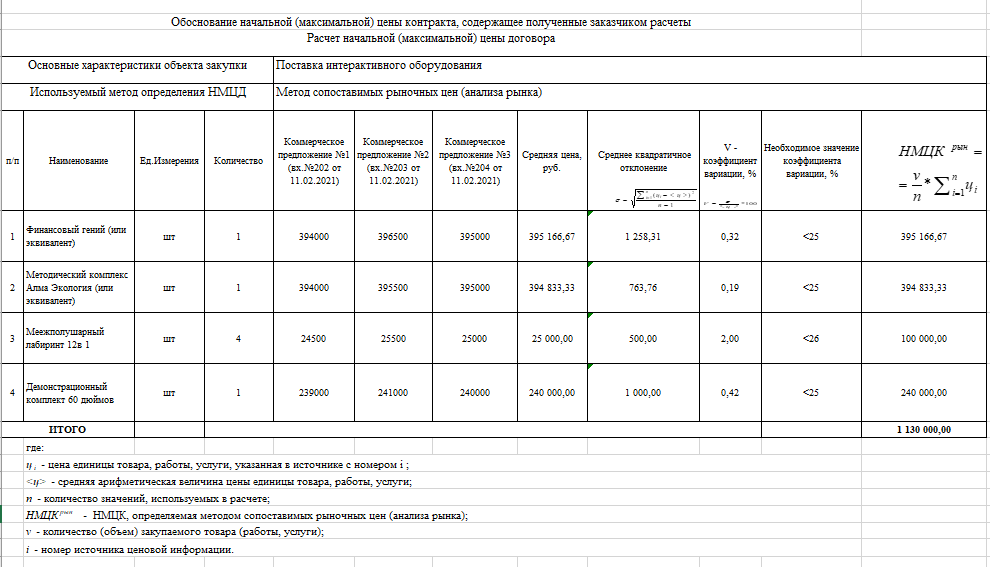 №НаименованиеИнформацияИнформация1Способ осуществления закупкиЗапрос котировок в электронной формеЗапрос котировок в электронной форме2Наименование, место нахождения Заказчика, контактная информацияЗаказчик: Муниципальное автономное дошкольное образовательное учреждение «Детский сад «ЦВЕТОК УРЕНГОЯ»Юридический адрес Заказчика: 629303, ЯНАО, г. Новый Уренгой, ул. Комсомольская д.2А.Фактический, почтовый адрес Заказчика: Россия, ЯНАО, г. Новый Уренгой, ул. Комсомольская  д.2АКонтактное лицо: Епанчинцева Ольга СергеевнаТелефон: +7-3494-229013Адрес электронной почты: cvetokurengoya@yandex.ruЗаказчик: Муниципальное автономное дошкольное образовательное учреждение «Детский сад «ЦВЕТОК УРЕНГОЯ»Юридический адрес Заказчика: 629303, ЯНАО, г. Новый Уренгой, ул. Комсомольская д.2А.Фактический, почтовый адрес Заказчика: Россия, ЯНАО, г. Новый Уренгой, ул. Комсомольская  д.2АКонтактное лицо: Епанчинцева Ольга СергеевнаТелефон: +7-3494-229013Адрес электронной почты: cvetokurengoya@yandex.ru3Предмет запроса котировок в электронной форме Поставка оборудования интерактивногоПоставка оборудования интерактивного4Место оказания услуг, выполнения работМуниципальное автономное дошкольное образовательное учреждение "Детский сад «ЦВЕТОК УРЕНГОЯ»629303, Россия, ЯНАО, г. Новый Уренгой, ул. Комсомольская  д.2А, Поставщик осуществляет поставку Товара в течение 30 (тридцати) календарных дней с даты заключения договора. Муниципальное автономное дошкольное образовательное учреждение "Детский сад «ЦВЕТОК УРЕНГОЯ»629303, Россия, ЯНАО, г. Новый Уренгой, ул. Комсомольская  д.2А, Поставщик осуществляет поставку Товара в течение 30 (тридцати) календарных дней с даты заключения договора. 5Начальная (максимальная) цена договора1 130 000 (Один миллион сто тридцать тысяч) рублей 00 копеек1 130 000 (Один миллион сто тридцать тысяч) рублей 00 копеек6Срок, место и порядок предоставления документации о проведении запроса котировок в электронной формеДокументация доступна для ознакомления в течение всего срока подачи заявок на Официальном сайте и на сайте электронной торговой площадки http://etp-region.ru/ без взимания платы.Документация доступна для ознакомления в течение всего срока подачи заявок на Официальном сайте и на сайте электронной торговой площадки http://etp-region.ru/ без взимания платы.7 Порядок, дата начала, дата и время окончания срока подачи заявок и порядок подведения итого закупкиУчастники подают свои заявки в электронной форме оператору электронной торговой площадки по адресу: http://etp-region.ru/Дата начала подачи заявок: 17.02.2021г. (с момента публикации извещения)Дата и время окончания подачи заявок: 26.02.2021 г. в 10:00 (местное время заказчика).Дата и время рассмотрения заявок: 26.02.2021 г. в 11:00(местное время заказчика)Дата и время подведения итогов: 26.02.2021 г. в 17:00 (местное время заказчика). Участники подают свои заявки в электронной форме оператору электронной торговой площадки по адресу: http://etp-region.ru/Дата начала подачи заявок: 17.02.2021г. (с момента публикации извещения)Дата и время окончания подачи заявок: 26.02.2021 г. в 10:00 (местное время заказчика).Дата и время рассмотрения заявок: 26.02.2021 г. в 11:00(местное время заказчика)Дата и время подведения итогов: 26.02.2021 г. в 17:00 (местное время заказчика). 8Адрес электронной площадкиЭлектронная торговая площадка РЕГИОНадрес электронно-торговой площадки: http://etp-region.ru/Электронная торговая площадка РЕГИОНадрес электронно-торговой площадки: http://etp-region.ru/9Форма котировочной заявки:Форма котировочной заявки:Приложение №1 к настоящему извещению о проведении запроса котировок в электронной форме99.1. Котировочная заявка составляется в форме электронного документа. Котировочная заявка должна соответствовать Форме котировочной заявки (Приложение №1 к извещению о проведении запроса котировок в электронной форме).9.2. Котировочная заявка должна содержать подробные сведения о наименовании, марке, товарном знаке и характеристиках поставляемых товаров, наименовании, характеристиках, описании выполняемых работ, оказываемых услуг.9.3. Котировочная заявка, должна содержать копии документов, подтверждающих соответствие участника процедуры закупки требованиям, установленным в соответствии с положением заказчика.В случае, если участник процедуры закупки является субъектом малого и среднего предпринимательства, котировочная заявка может содержать документ, подтверждающий данную принадлежность.9.4. Котировочная заявка подается участником процедуры закупки оператору электронной торговой площадки.9.5. Котировочная заявка, составленная в форме электронного документа в формате *.doc, должна быть заверена электронной цифровой подписью участника процедуры закупки. В случае если от имени участника процедуры закупки действует лицо, уполномоченное руководителем участника процедуры закупки, заявка на участие в запросе котировок в электронной форме должна содержать документ (приказ, доверенность или иной документ), подтверждающий полномочия такого лица, заверенный печатью участника процедуры закупки и подписанный руководителем участника процедуры закупки или уполномоченным этим руководителем лицом. В случае если указанный документ подписан лицом, уполномоченным руководителем участника процедуры закупки, заявка на участие в запросе котировок в электронной форме должна содержать также документ, подтверждающий полномочия такого лица.Все приложения, лицензии, сертификаты, доверенности и иные документы, прилагаемые к составу котировочной заявки, вставляются в файл заявки в виде отсканированных копий.9.6. Котировочная заявка на участие в запросе котировок в электронной форме, документы, относящиеся к заявке, должны быть составлены на русском языке.9.7. Котировочная заявка, поданная на электронную торговую площадку, считается поданной вовремя, если была получена оператором ЭТП по указанному адресу в сети интернет, до момента окончания приема котировочных заявок, указанного в настоящем извещении о проведении запроса котировок в электронной форме.9.8. Любой участник процедуры закупки вправе подать только одну котировочную заявку.9.9. Комиссия отклоняет котировочные заявки, если они не соответствуют требованиям, установленным в извещении о проведении запроса котировок в электронной форме, или предложенная в котировочных заявках цена товаров, работ, услуг превышает максимальную (начальную) цену, указанную в извещении о проведении запроса котировок в электронной форме. 9.10. Сведения, которые содержатся в заявках и сопутствующих документах, не должны допускать двусмысленных толкований.9.11. Все пункты, указанные Заказчиком в форме котировочной заявки должны быть заполнены. 9.12. Заказчик заключает договор с Победителем в запросе котировоквэлектроннойформе, наусловиях, содержащихсявизвещениио проведениизапроса котировоквэлектронной форме. ПроектДоговоравключенв настоящее извещение о проведении запроса котировок в электронной форме. По результатам процедуры закупки Заказчик направляет Победителю процедуры закупки через оператора электроннойплощадки проектдоговора, которыйсоставляетсяпутем включения цены договора, предложеннойучастником процедуры закупки,сведенийотоваре (работе, услуге),указанныхвзаявкенаучастиев запросе котировокв электроннойформетакогоучастника, безэлектронной цифровой подписилица, имеющегоправодействоватьотимени Заказчика. Договор между Заказчиком и победителем запроса котировок в электронной форме может быть заключен не ранее 10 и не позднее 20 дней со дня размещения в ЕИС и на сайте электронной торговой площадки протокола рассмотрения и оценки заявок участников запроса котировок в электронной форме. 9.13. Победитель в запросе котировок в электронной форме признается уклонившимся от заключения договора в случае, в случае если победитель в проведении запроса котировок в электронной форме в срок, указанный в извещении о проведении запроса котировок в электронной форме, не представил Заказчику подписанный договор.9.1. Котировочная заявка составляется в форме электронного документа. Котировочная заявка должна соответствовать Форме котировочной заявки (Приложение №1 к извещению о проведении запроса котировок в электронной форме).9.2. Котировочная заявка должна содержать подробные сведения о наименовании, марке, товарном знаке и характеристиках поставляемых товаров, наименовании, характеристиках, описании выполняемых работ, оказываемых услуг.9.3. Котировочная заявка, должна содержать копии документов, подтверждающих соответствие участника процедуры закупки требованиям, установленным в соответствии с положением заказчика.В случае, если участник процедуры закупки является субъектом малого и среднего предпринимательства, котировочная заявка может содержать документ, подтверждающий данную принадлежность.9.4. Котировочная заявка подается участником процедуры закупки оператору электронной торговой площадки.9.5. Котировочная заявка, составленная в форме электронного документа в формате *.doc, должна быть заверена электронной цифровой подписью участника процедуры закупки. В случае если от имени участника процедуры закупки действует лицо, уполномоченное руководителем участника процедуры закупки, заявка на участие в запросе котировок в электронной форме должна содержать документ (приказ, доверенность или иной документ), подтверждающий полномочия такого лица, заверенный печатью участника процедуры закупки и подписанный руководителем участника процедуры закупки или уполномоченным этим руководителем лицом. В случае если указанный документ подписан лицом, уполномоченным руководителем участника процедуры закупки, заявка на участие в запросе котировок в электронной форме должна содержать также документ, подтверждающий полномочия такого лица.Все приложения, лицензии, сертификаты, доверенности и иные документы, прилагаемые к составу котировочной заявки, вставляются в файл заявки в виде отсканированных копий.9.6. Котировочная заявка на участие в запросе котировок в электронной форме, документы, относящиеся к заявке, должны быть составлены на русском языке.9.7. Котировочная заявка, поданная на электронную торговую площадку, считается поданной вовремя, если была получена оператором ЭТП по указанному адресу в сети интернет, до момента окончания приема котировочных заявок, указанного в настоящем извещении о проведении запроса котировок в электронной форме.9.8. Любой участник процедуры закупки вправе подать только одну котировочную заявку.9.9. Комиссия отклоняет котировочные заявки, если они не соответствуют требованиям, установленным в извещении о проведении запроса котировок в электронной форме, или предложенная в котировочных заявках цена товаров, работ, услуг превышает максимальную (начальную) цену, указанную в извещении о проведении запроса котировок в электронной форме. 9.10. Сведения, которые содержатся в заявках и сопутствующих документах, не должны допускать двусмысленных толкований.9.11. Все пункты, указанные Заказчиком в форме котировочной заявки должны быть заполнены. 9.12. Заказчик заключает договор с Победителем в запросе котировоквэлектроннойформе, наусловиях, содержащихсявизвещениио проведениизапроса котировоквэлектронной форме. ПроектДоговоравключенв настоящее извещение о проведении запроса котировок в электронной форме. По результатам процедуры закупки Заказчик направляет Победителю процедуры закупки через оператора электроннойплощадки проектдоговора, которыйсоставляетсяпутем включения цены договора, предложеннойучастником процедуры закупки,сведенийотоваре (работе, услуге),указанныхвзаявкенаучастиев запросе котировокв электроннойформетакогоучастника, безэлектронной цифровой подписилица, имеющегоправодействоватьотимени Заказчика. Договор между Заказчиком и победителем запроса котировок в электронной форме может быть заключен не ранее 10 и не позднее 20 дней со дня размещения в ЕИС и на сайте электронной торговой площадки протокола рассмотрения и оценки заявок участников запроса котировок в электронной форме. 9.13. Победитель в запросе котировок в электронной форме признается уклонившимся от заключения договора в случае, в случае если победитель в проведении запроса котировок в электронной форме в срок, указанный в извещении о проведении запроса котировок в электронной форме, не представил Заказчику подписанный договор.9.1. Котировочная заявка составляется в форме электронного документа. Котировочная заявка должна соответствовать Форме котировочной заявки (Приложение №1 к извещению о проведении запроса котировок в электронной форме).9.2. Котировочная заявка должна содержать подробные сведения о наименовании, марке, товарном знаке и характеристиках поставляемых товаров, наименовании, характеристиках, описании выполняемых работ, оказываемых услуг.9.3. Котировочная заявка, должна содержать копии документов, подтверждающих соответствие участника процедуры закупки требованиям, установленным в соответствии с положением заказчика.В случае, если участник процедуры закупки является субъектом малого и среднего предпринимательства, котировочная заявка может содержать документ, подтверждающий данную принадлежность.9.4. Котировочная заявка подается участником процедуры закупки оператору электронной торговой площадки.9.5. Котировочная заявка, составленная в форме электронного документа в формате *.doc, должна быть заверена электронной цифровой подписью участника процедуры закупки. В случае если от имени участника процедуры закупки действует лицо, уполномоченное руководителем участника процедуры закупки, заявка на участие в запросе котировок в электронной форме должна содержать документ (приказ, доверенность или иной документ), подтверждающий полномочия такого лица, заверенный печатью участника процедуры закупки и подписанный руководителем участника процедуры закупки или уполномоченным этим руководителем лицом. В случае если указанный документ подписан лицом, уполномоченным руководителем участника процедуры закупки, заявка на участие в запросе котировок в электронной форме должна содержать также документ, подтверждающий полномочия такого лица.Все приложения, лицензии, сертификаты, доверенности и иные документы, прилагаемые к составу котировочной заявки, вставляются в файл заявки в виде отсканированных копий.9.6. Котировочная заявка на участие в запросе котировок в электронной форме, документы, относящиеся к заявке, должны быть составлены на русском языке.9.7. Котировочная заявка, поданная на электронную торговую площадку, считается поданной вовремя, если была получена оператором ЭТП по указанному адресу в сети интернет, до момента окончания приема котировочных заявок, указанного в настоящем извещении о проведении запроса котировок в электронной форме.9.8. Любой участник процедуры закупки вправе подать только одну котировочную заявку.9.9. Комиссия отклоняет котировочные заявки, если они не соответствуют требованиям, установленным в извещении о проведении запроса котировок в электронной форме, или предложенная в котировочных заявках цена товаров, работ, услуг превышает максимальную (начальную) цену, указанную в извещении о проведении запроса котировок в электронной форме. 9.10. Сведения, которые содержатся в заявках и сопутствующих документах, не должны допускать двусмысленных толкований.9.11. Все пункты, указанные Заказчиком в форме котировочной заявки должны быть заполнены. 9.12. Заказчик заключает договор с Победителем в запросе котировоквэлектроннойформе, наусловиях, содержащихсявизвещениио проведениизапроса котировоквэлектронной форме. ПроектДоговоравключенв настоящее извещение о проведении запроса котировок в электронной форме. По результатам процедуры закупки Заказчик направляет Победителю процедуры закупки через оператора электроннойплощадки проектдоговора, которыйсоставляетсяпутем включения цены договора, предложеннойучастником процедуры закупки,сведенийотоваре (работе, услуге),указанныхвзаявкенаучастиев запросе котировокв электроннойформетакогоучастника, безэлектронной цифровой подписилица, имеющегоправодействоватьотимени Заказчика. Договор между Заказчиком и победителем запроса котировок в электронной форме может быть заключен не ранее 10 и не позднее 20 дней со дня размещения в ЕИС и на сайте электронной торговой площадки протокола рассмотрения и оценки заявок участников запроса котировок в электронной форме. 9.13. Победитель в запросе котировок в электронной форме признается уклонившимся от заключения договора в случае, в случае если победитель в проведении запроса котировок в электронной форме в срок, указанный в извещении о проведении запроса котировок в электронной форме, не представил Заказчику подписанный договор.10.Документы, входящие в состав заявки на участие в запросе котировок в электронной формеУчастник запроса котировок в электронной форме (далее - участник) должен подготовить заявку, включающую:1) Котировочную заявку оформленную в соответствии с требованиями документации (приложение 1); 2) наименование, марка, товарный знак и характеристики поставляемых товаров, наименование, характеристики, описание выполняемых работ, оказываемых услуг в случае проведения запроса котировок в электронной форме на поставку товаров, выполнение работ, оказание услуг;3) согласие участника процедуры закупки исполнить условия договора, указанные в извещении о проведении запроса котировок в электронной форме;4) цена товара, работы, услуги с указанием сведений о включенных или не включенных в нее расходах (расходы на перевозку, страхование, уплату таможенных пошлин, налогов, сборов и другие обязательные платежи);5) сроки и порядок оплаты поставок товаров, выполнения работ, оказания услуг;6)     анкета, включающая: фирменное наименование (наименование), сведения об организационно-правовой форме, месте нахождения, почтовый адрес (для юридического лица), фамилию, имя, отчество, паспортные данные, сведения о месте жительства (для физического лица), ИНН, номер контактного телефона и другие сведения (приложение 2);7) полученную не ранее, чем за тридцать дней до дня размещения в ЕИС извещения о проведении запроса котировок в электронной форме выписку из единого государственного реестра юридических лиц или нотариально заверенную копию такой выписки (для юридического лица), полученную не ранее чем за тридцать дней до дня размещения в ЕИС извещения о проведении запроса котировок в электронной форме выписку из единого государственного реестра индивидуальных предпринимателей или нотариально заверенную копию такой выписки (для индивидуального предпринимателя), копии документов, удостоверяющих личность (для иного физического лица), надлежащим образом заверенный перевод на русский язык документов о государственной регистрации юридического лица или государственной регистрации физического лица в качестве индивидуального предпринимателя в соответствии с законодательством соответствующего государства (для иностранного лица) полученные не ранее, чем за тридцать дней до дня размещения в ЕИС извещения о проведении  запроса котировок в электронной форме;8) документ, подтверждающий полномочия лица на осуществление действий от имени участника процедуры закупки - юридического лица (копия решения о назначении или об избрании и приказа о назначении физического лица на должность, в соответствии с которым такое физическое лицо обладает правом действовать от имени участника процедуры закупки без доверенности (далее по тексту - руководитель).В случае если от имени участника процедуры закупки действует иное лицо, заявка на участие в запросе котировок в электронной форме должна содержать также доверенность на осуществление действий от имени участника процедуры закупки, заверенную печатью участника процедуры закупки (для юридических лиц при наличии печати) и подписанную руководителем участника процедуры закупки или уполномоченным этим руководителем лицом, либо нотариально заверенную копию такой доверенности. В случае если указанная доверенность подписана лицом, уполномоченным руководителем участника процедуры закупки, заявка на участие в запросе котировок в электронной форме должна содержать также документ, подтверждающий полномочия такого лица;9) копии учредительных документов участника процедуры закупки (для юридических лиц);10) решение об одобрении или о совершении крупной сделки либо копия такого решения в случае, если требование о необходимости наличия такого решения для совершения крупной сделки установлено законодательством Российской Федерации, учредительными документами юридического лица и если для участника процедуры закупки поставка товаров, выполнение работ, оказание услуг, являющихся предметом договора, или внесение денежных средств в качестве обеспечения заявки на участие в запросе котировок в электронной форме, обеспечения исполнения договора, является крупной сделкой;В случае если для данного участника поставка товаров, выполнение работ, оказание услуг, являющиеся предметом договора, или внесение денежных средств в качестве обеспечения заявки на участие в процедуре закупки, обеспечения исполнения договора, не являются крупной сделкой, участник процедуры закупки представляет соответствующее письмо;11) копии баланса вместе с отчетом о прибылях и убытках за последний завершенный финансовый год и последний отчетный период, предшествующий подаче заявки, или копии налоговых деклараций по налогу, уплачиваемому в связи с применением упрощенной системы налогообложения, с отметкой налогового органа о приеме, за аналогичный период, копию информационного письма налогового органа, указывающего дату представления участником заявления о переходе на упрощенную систему налогообложения в случае, если участник применяет упрощенную систему налогообложения, заверенные печатью (при наличии печати) и подписью уполномоченного лица Участника.12) иные документы, которые, по мнению участника, подтверждают его соответствие установленным требованиям, с соответствующими комментариями, разъясняющими цель предоставления этих документов.В случае, если участник процедуры закупки является субъектом малого и среднего предпринимательства, заявка может содержать документ, подтверждающий данную принадлежность.Все вышеуказанные документы прилагаются участником в составе заявки.Документы, входящие в состав заявки на участие в запросе котировок в электронной формеУчастник запроса котировок в электронной форме (далее - участник) должен подготовить заявку, включающую:1) Котировочную заявку оформленную в соответствии с требованиями документации (приложение 1); 2) наименование, марка, товарный знак и характеристики поставляемых товаров, наименование, характеристики, описание выполняемых работ, оказываемых услуг в случае проведения запроса котировок в электронной форме на поставку товаров, выполнение работ, оказание услуг;3) согласие участника процедуры закупки исполнить условия договора, указанные в извещении о проведении запроса котировок в электронной форме;4) цена товара, работы, услуги с указанием сведений о включенных или не включенных в нее расходах (расходы на перевозку, страхование, уплату таможенных пошлин, налогов, сборов и другие обязательные платежи);5) сроки и порядок оплаты поставок товаров, выполнения работ, оказания услуг;6)     анкета, включающая: фирменное наименование (наименование), сведения об организационно-правовой форме, месте нахождения, почтовый адрес (для юридического лица), фамилию, имя, отчество, паспортные данные, сведения о месте жительства (для физического лица), ИНН, номер контактного телефона и другие сведения (приложение 2);7) полученную не ранее, чем за тридцать дней до дня размещения в ЕИС извещения о проведении запроса котировок в электронной форме выписку из единого государственного реестра юридических лиц или нотариально заверенную копию такой выписки (для юридического лица), полученную не ранее чем за тридцать дней до дня размещения в ЕИС извещения о проведении запроса котировок в электронной форме выписку из единого государственного реестра индивидуальных предпринимателей или нотариально заверенную копию такой выписки (для индивидуального предпринимателя), копии документов, удостоверяющих личность (для иного физического лица), надлежащим образом заверенный перевод на русский язык документов о государственной регистрации юридического лица или государственной регистрации физического лица в качестве индивидуального предпринимателя в соответствии с законодательством соответствующего государства (для иностранного лица) полученные не ранее, чем за тридцать дней до дня размещения в ЕИС извещения о проведении  запроса котировок в электронной форме;8) документ, подтверждающий полномочия лица на осуществление действий от имени участника процедуры закупки - юридического лица (копия решения о назначении или об избрании и приказа о назначении физического лица на должность, в соответствии с которым такое физическое лицо обладает правом действовать от имени участника процедуры закупки без доверенности (далее по тексту - руководитель).В случае если от имени участника процедуры закупки действует иное лицо, заявка на участие в запросе котировок в электронной форме должна содержать также доверенность на осуществление действий от имени участника процедуры закупки, заверенную печатью участника процедуры закупки (для юридических лиц при наличии печати) и подписанную руководителем участника процедуры закупки или уполномоченным этим руководителем лицом, либо нотариально заверенную копию такой доверенности. В случае если указанная доверенность подписана лицом, уполномоченным руководителем участника процедуры закупки, заявка на участие в запросе котировок в электронной форме должна содержать также документ, подтверждающий полномочия такого лица;9) копии учредительных документов участника процедуры закупки (для юридических лиц);10) решение об одобрении или о совершении крупной сделки либо копия такого решения в случае, если требование о необходимости наличия такого решения для совершения крупной сделки установлено законодательством Российской Федерации, учредительными документами юридического лица и если для участника процедуры закупки поставка товаров, выполнение работ, оказание услуг, являющихся предметом договора, или внесение денежных средств в качестве обеспечения заявки на участие в запросе котировок в электронной форме, обеспечения исполнения договора, является крупной сделкой;В случае если для данного участника поставка товаров, выполнение работ, оказание услуг, являющиеся предметом договора, или внесение денежных средств в качестве обеспечения заявки на участие в процедуре закупки, обеспечения исполнения договора, не являются крупной сделкой, участник процедуры закупки представляет соответствующее письмо;11) копии баланса вместе с отчетом о прибылях и убытках за последний завершенный финансовый год и последний отчетный период, предшествующий подаче заявки, или копии налоговых деклараций по налогу, уплачиваемому в связи с применением упрощенной системы налогообложения, с отметкой налогового органа о приеме, за аналогичный период, копию информационного письма налогового органа, указывающего дату представления участником заявления о переходе на упрощенную систему налогообложения в случае, если участник применяет упрощенную систему налогообложения, заверенные печатью (при наличии печати) и подписью уполномоченного лица Участника.12) иные документы, которые, по мнению участника, подтверждают его соответствие установленным требованиям, с соответствующими комментариями, разъясняющими цель предоставления этих документов.В случае, если участник процедуры закупки является субъектом малого и среднего предпринимательства, заявка может содержать документ, подтверждающий данную принадлежность.Все вышеуказанные документы прилагаются участником в составе заявки.Документы, входящие в состав заявки на участие в запросе котировок в электронной формеУчастник запроса котировок в электронной форме (далее - участник) должен подготовить заявку, включающую:1) Котировочную заявку оформленную в соответствии с требованиями документации (приложение 1); 2) наименование, марка, товарный знак и характеристики поставляемых товаров, наименование, характеристики, описание выполняемых работ, оказываемых услуг в случае проведения запроса котировок в электронной форме на поставку товаров, выполнение работ, оказание услуг;3) согласие участника процедуры закупки исполнить условия договора, указанные в извещении о проведении запроса котировок в электронной форме;4) цена товара, работы, услуги с указанием сведений о включенных или не включенных в нее расходах (расходы на перевозку, страхование, уплату таможенных пошлин, налогов, сборов и другие обязательные платежи);5) сроки и порядок оплаты поставок товаров, выполнения работ, оказания услуг;6)     анкета, включающая: фирменное наименование (наименование), сведения об организационно-правовой форме, месте нахождения, почтовый адрес (для юридического лица), фамилию, имя, отчество, паспортные данные, сведения о месте жительства (для физического лица), ИНН, номер контактного телефона и другие сведения (приложение 2);7) полученную не ранее, чем за тридцать дней до дня размещения в ЕИС извещения о проведении запроса котировок в электронной форме выписку из единого государственного реестра юридических лиц или нотариально заверенную копию такой выписки (для юридического лица), полученную не ранее чем за тридцать дней до дня размещения в ЕИС извещения о проведении запроса котировок в электронной форме выписку из единого государственного реестра индивидуальных предпринимателей или нотариально заверенную копию такой выписки (для индивидуального предпринимателя), копии документов, удостоверяющих личность (для иного физического лица), надлежащим образом заверенный перевод на русский язык документов о государственной регистрации юридического лица или государственной регистрации физического лица в качестве индивидуального предпринимателя в соответствии с законодательством соответствующего государства (для иностранного лица) полученные не ранее, чем за тридцать дней до дня размещения в ЕИС извещения о проведении  запроса котировок в электронной форме;8) документ, подтверждающий полномочия лица на осуществление действий от имени участника процедуры закупки - юридического лица (копия решения о назначении или об избрании и приказа о назначении физического лица на должность, в соответствии с которым такое физическое лицо обладает правом действовать от имени участника процедуры закупки без доверенности (далее по тексту - руководитель).В случае если от имени участника процедуры закупки действует иное лицо, заявка на участие в запросе котировок в электронной форме должна содержать также доверенность на осуществление действий от имени участника процедуры закупки, заверенную печатью участника процедуры закупки (для юридических лиц при наличии печати) и подписанную руководителем участника процедуры закупки или уполномоченным этим руководителем лицом, либо нотариально заверенную копию такой доверенности. В случае если указанная доверенность подписана лицом, уполномоченным руководителем участника процедуры закупки, заявка на участие в запросе котировок в электронной форме должна содержать также документ, подтверждающий полномочия такого лица;9) копии учредительных документов участника процедуры закупки (для юридических лиц);10) решение об одобрении или о совершении крупной сделки либо копия такого решения в случае, если требование о необходимости наличия такого решения для совершения крупной сделки установлено законодательством Российской Федерации, учредительными документами юридического лица и если для участника процедуры закупки поставка товаров, выполнение работ, оказание услуг, являющихся предметом договора, или внесение денежных средств в качестве обеспечения заявки на участие в запросе котировок в электронной форме, обеспечения исполнения договора, является крупной сделкой;В случае если для данного участника поставка товаров, выполнение работ, оказание услуг, являющиеся предметом договора, или внесение денежных средств в качестве обеспечения заявки на участие в процедуре закупки, обеспечения исполнения договора, не являются крупной сделкой, участник процедуры закупки представляет соответствующее письмо;11) копии баланса вместе с отчетом о прибылях и убытках за последний завершенный финансовый год и последний отчетный период, предшествующий подаче заявки, или копии налоговых деклараций по налогу, уплачиваемому в связи с применением упрощенной системы налогообложения, с отметкой налогового органа о приеме, за аналогичный период, копию информационного письма налогового органа, указывающего дату представления участником заявления о переходе на упрощенную систему налогообложения в случае, если участник применяет упрощенную систему налогообложения, заверенные печатью (при наличии печати) и подписью уполномоченного лица Участника.12) иные документы, которые, по мнению участника, подтверждают его соответствие установленным требованиям, с соответствующими комментариями, разъясняющими цель предоставления этих документов.В случае, если участник процедуры закупки является субъектом малого и среднего предпринимательства, заявка может содержать документ, подтверждающий данную принадлежность.Все вышеуказанные документы прилагаются участником в составе заявки.11.Формы, порядок, дата и время окончания срока предоставления участникам закупки разъяснений положений извещения и (или) документации о закупкеЛюбой участник закупки вправе направить запрос на предоставление разъяснений положений извещения о проведении закупки, положений документации о закупке. Запрос на предоставление разъяснений подается посредством функционала электронной площадки.Запрос на предоставление разъяснений положений извещения о проведении закупки, положений документации о закупке подается в произвольной форме.Заказчик обязан предоставить разъяснение положений извещения о проведении закупки, положений документации о закупке и разместить его в ЕИС в соответствии с поданным запросом в форме, предусмотренной документацией, в течение 3 (трех) рабочих дней при условии, что запрос на разъяснение поступил не позднее чем за 3 (три) рабочих дня до даты окончания срока подачи заявок на участие в закупке. Если запрос был направлен в нарушение данных сроков, заказчик имеет право не давать разъяснения по такому запросу.Размещаемые в ЕИС разъяснения должны сопровождаться предметом запроса, но без указания участника закупки, от которого поступил запрос на разъяснение положений закупочной документации.Разъяснения не должны изменять предмет закупки и существенные условия проекта договора, в противном случае необходимо внести изменения в извещение о проведении такой закупки и (или) в документацию о такой закупке.Формы, порядок, дата и время окончания срока предоставления участникам закупки разъяснений положений извещения и (или) документации о закупкеЛюбой участник закупки вправе направить запрос на предоставление разъяснений положений извещения о проведении закупки, положений документации о закупке. Запрос на предоставление разъяснений подается посредством функционала электронной площадки.Запрос на предоставление разъяснений положений извещения о проведении закупки, положений документации о закупке подается в произвольной форме.Заказчик обязан предоставить разъяснение положений извещения о проведении закупки, положений документации о закупке и разместить его в ЕИС в соответствии с поданным запросом в форме, предусмотренной документацией, в течение 3 (трех) рабочих дней при условии, что запрос на разъяснение поступил не позднее чем за 3 (три) рабочих дня до даты окончания срока подачи заявок на участие в закупке. Если запрос был направлен в нарушение данных сроков, заказчик имеет право не давать разъяснения по такому запросу.Размещаемые в ЕИС разъяснения должны сопровождаться предметом запроса, но без указания участника закупки, от которого поступил запрос на разъяснение положений закупочной документации.Разъяснения не должны изменять предмет закупки и существенные условия проекта договора, в противном случае необходимо внести изменения в извещение о проведении такой закупки и (или) в документацию о такой закупке.Формы, порядок, дата и время окончания срока предоставления участникам закупки разъяснений положений извещения и (или) документации о закупкеЛюбой участник закупки вправе направить запрос на предоставление разъяснений положений извещения о проведении закупки, положений документации о закупке. Запрос на предоставление разъяснений подается посредством функционала электронной площадки.Запрос на предоставление разъяснений положений извещения о проведении закупки, положений документации о закупке подается в произвольной форме.Заказчик обязан предоставить разъяснение положений извещения о проведении закупки, положений документации о закупке и разместить его в ЕИС в соответствии с поданным запросом в форме, предусмотренной документацией, в течение 3 (трех) рабочих дней при условии, что запрос на разъяснение поступил не позднее чем за 3 (три) рабочих дня до даты окончания срока подачи заявок на участие в закупке. Если запрос был направлен в нарушение данных сроков, заказчик имеет право не давать разъяснения по такому запросу.Размещаемые в ЕИС разъяснения должны сопровождаться предметом запроса, но без указания участника закупки, от которого поступил запрос на разъяснение положений закупочной документации.Разъяснения не должны изменять предмет закупки и существенные условия проекта договора, в противном случае необходимо внести изменения в извещение о проведении такой закупки и (или) в документацию о такой закупке.12.Особенности предоставления приоритета товаров российского происхожденияПри проведении закупки заказчик предоставляет установленный Постановлением Правительства Российской Федерации от 16.09.2016 №925 (далее – постановление) приоритет товарам российского происхождения.При осуществлении закупки оценка и сопоставление заявок на участие в такой закупке, которые содержат предложения о поставке товаров российского происхождения, по стоимостным критериям оценки производятся по предложенной в указанных заявках цене договора, сниженной на 15 процентов, при этом договор заключается по цене договора, предложенной участником в заявке на участие в закупке.Приоритет не предоставляется в случаях, если:а) закупка признана несостоявшейся и договор заключается с единственным участником закупки;б) в заявке на участие в закупке не содержится предложений о поставке товаров российского происхождения;в) в заявке на участие в закупке не содержится предложений о поставке товаров иностранного происхождения;г) в заявке на участие в закупке, представленной участником закупки, победителем которой признается лицо, предложившее наиболее низкую цену договора, содержится предложение о поставке товаров российского и иностранного происхождения,  при этом стоимость товаров российского происхождения, составляет менее 50 процентов стоимости всех предложенных таким участником товаров.Участник закупки должен продекларировать в поданной заявке на участие в закупке наименование страны происхождения поставляемых товаров.Участник закупки несет ответственность за представление недостоверных сведений о стране происхождения товара, указанного в заявке на участие в закупке.Особенности предоставления приоритета товаров российского происхожденияПри проведении закупки заказчик предоставляет установленный Постановлением Правительства Российской Федерации от 16.09.2016 №925 (далее – постановление) приоритет товарам российского происхождения.При осуществлении закупки оценка и сопоставление заявок на участие в такой закупке, которые содержат предложения о поставке товаров российского происхождения, по стоимостным критериям оценки производятся по предложенной в указанных заявках цене договора, сниженной на 15 процентов, при этом договор заключается по цене договора, предложенной участником в заявке на участие в закупке.Приоритет не предоставляется в случаях, если:а) закупка признана несостоявшейся и договор заключается с единственным участником закупки;б) в заявке на участие в закупке не содержится предложений о поставке товаров российского происхождения;в) в заявке на участие в закупке не содержится предложений о поставке товаров иностранного происхождения;г) в заявке на участие в закупке, представленной участником закупки, победителем которой признается лицо, предложившее наиболее низкую цену договора, содержится предложение о поставке товаров российского и иностранного происхождения,  при этом стоимость товаров российского происхождения, составляет менее 50 процентов стоимости всех предложенных таким участником товаров.Участник закупки должен продекларировать в поданной заявке на участие в закупке наименование страны происхождения поставляемых товаров.Участник закупки несет ответственность за представление недостоверных сведений о стране происхождения товара, указанного в заявке на участие в закупке.Особенности предоставления приоритета товаров российского происхожденияПри проведении закупки заказчик предоставляет установленный Постановлением Правительства Российской Федерации от 16.09.2016 №925 (далее – постановление) приоритет товарам российского происхождения.При осуществлении закупки оценка и сопоставление заявок на участие в такой закупке, которые содержат предложения о поставке товаров российского происхождения, по стоимостным критериям оценки производятся по предложенной в указанных заявках цене договора, сниженной на 15 процентов, при этом договор заключается по цене договора, предложенной участником в заявке на участие в закупке.Приоритет не предоставляется в случаях, если:а) закупка признана несостоявшейся и договор заключается с единственным участником закупки;б) в заявке на участие в закупке не содержится предложений о поставке товаров российского происхождения;в) в заявке на участие в закупке не содержится предложений о поставке товаров иностранного происхождения;г) в заявке на участие в закупке, представленной участником закупки, победителем которой признается лицо, предложившее наиболее низкую цену договора, содержится предложение о поставке товаров российского и иностранного происхождения,  при этом стоимость товаров российского происхождения, составляет менее 50 процентов стоимости всех предложенных таким участником товаров.Участник закупки должен продекларировать в поданной заявке на участие в закупке наименование страны происхождения поставляемых товаров.Участник закупки несет ответственность за представление недостоверных сведений о стране происхождения товара, указанного в заявке на участие в закупке.13.Срок, в течение которого заказчик вправе внести изменения в условия проведения закупкиЗаказчик вправе внести изменения в извещение и (или) в документацию о закупке. Изменения, вносимые в извещение и (или) в документацию о закупке, а также измененная редакция извещения и (или) документации о закупке размещаются в ЕИС в течение 3 (трех) дней со дня принятия решения о внесении таких изменений.В случае внесения изменений в извещение и (или) в документацию о закупке, срок подачи заявок на участие в закупке должен быть продлен так, чтобы с даты размещения в ЕИС внесённых изменений до даты окончания срока подачи заявок оставалось не менее половины срока подачи заявок.Срок, в течение которого заказчик вправе внести изменения в условия проведения закупкиЗаказчик вправе внести изменения в извещение и (или) в документацию о закупке. Изменения, вносимые в извещение и (или) в документацию о закупке, а также измененная редакция извещения и (или) документации о закупке размещаются в ЕИС в течение 3 (трех) дней со дня принятия решения о внесении таких изменений.В случае внесения изменений в извещение и (или) в документацию о закупке, срок подачи заявок на участие в закупке должен быть продлен так, чтобы с даты размещения в ЕИС внесённых изменений до даты окончания срока подачи заявок оставалось не менее половины срока подачи заявок.Срок, в течение которого заказчик вправе внести изменения в условия проведения закупкиЗаказчик вправе внести изменения в извещение и (или) в документацию о закупке. Изменения, вносимые в извещение и (или) в документацию о закупке, а также измененная редакция извещения и (или) документации о закупке размещаются в ЕИС в течение 3 (трех) дней со дня принятия решения о внесении таких изменений.В случае внесения изменений в извещение и (или) в документацию о закупке, срок подачи заявок на участие в закупке должен быть продлен так, чтобы с даты размещения в ЕИС внесённых изменений до даты окончания срока подачи заявок оставалось не менее половины срока подачи заявок.14.Срок, в течение которого заказчик вправе отказаться от проведения процедуры закупкиЗаказчик вправе отказаться от проведения закупки в любое время вплоть до даты и времени окончания срока подачи заявок.После истечения срока подачи заявок заказчик вправе отказаться от проведения закупки только при возникновении обстоятельств непреодолимой силы в соответствии с гражданским законодательством.При отказе от проведения закупки заказчик обязан составить в свободной форме письмо (безадресное) о решении об отказе от проведения закупки с обязательным указанием даты и времени принятия такого решения, причин принятия такого решения. Письмо о решении об отказе от проведения закупки размещается заказчиком в ЕИС одновременно с принятием такого решения (переводом закупки в статус отмененной).Срок, в течение которого заказчик вправе отказаться от проведения процедуры закупкиЗаказчик вправе отказаться от проведения закупки в любое время вплоть до даты и времени окончания срока подачи заявок.После истечения срока подачи заявок заказчик вправе отказаться от проведения закупки только при возникновении обстоятельств непреодолимой силы в соответствии с гражданским законодательством.При отказе от проведения закупки заказчик обязан составить в свободной форме письмо (безадресное) о решении об отказе от проведения закупки с обязательным указанием даты и времени принятия такого решения, причин принятия такого решения. Письмо о решении об отказе от проведения закупки размещается заказчиком в ЕИС одновременно с принятием такого решения (переводом закупки в статус отмененной).Срок, в течение которого заказчик вправе отказаться от проведения процедуры закупкиЗаказчик вправе отказаться от проведения закупки в любое время вплоть до даты и времени окончания срока подачи заявок.После истечения срока подачи заявок заказчик вправе отказаться от проведения закупки только при возникновении обстоятельств непреодолимой силы в соответствии с гражданским законодательством.При отказе от проведения закупки заказчик обязан составить в свободной форме письмо (безадресное) о решении об отказе от проведения закупки с обязательным указанием даты и времени принятия такого решения, причин принятия такого решения. Письмо о решении об отказе от проведения закупки размещается заказчиком в ЕИС одновременно с принятием такого решения (переводом закупки в статус отмененной).Наименование/Ф.И.О. (полностью)Ф.И.О. руководителя (полностью)/ должностьРуководитель действует на основании (наименование документа)Место нахождения/ Место жительстваКонтактное лицо, уполномоченное для контактов по запросу котировок в электронной формеАдрес электронной почтыТелефонФаксИННКППОГРНОКПООКОПФОКТМОДата постановки на учет в налоговом органеБанковские реквизиты№ п/пНаименование, страна происхожденияХарактеристикиЕд. изм.Кол-воЦена с НДС, руб.Сумма с НДС, руб.1234567Всего к оплате:Всего к оплате:Всего к оплате:Всего к оплате:Всего к оплате:Всего к оплате:В том числе НДС – … %:В том числе НДС – … %:В том числе НДС – … %:В том числе НДС – … %:В том числе НДС – … %:В том числе НДС – … %:№ п/пНаименованиеСведения об участнике закупкиПолное, сокращенное и фирменное наименование участника закупки и организационно-правовая форма (обязательно)Учредители (перечислить наименования и организационно-правовую форму или Ф.И.О. всех учредителей, чья доля в уставном капитале превышает 10%)ИНН и КПП участника закупкиОГРН или ОГРНИПРежим налогообложенияЮридический адресПочтовый адресАдрес электронной почты участника закупкиБанковские реквизиты (наименование и адрес банка, номер расчетного счета участника закупки в банке, телефоны банка, прочие банковские реквизиты)Телефоны участника закупки (с указанием кода города)Является субъектом малого/среднего бизнеса – Да/нетФакс участника закупки (с указанием кода города)Адрес электронной почты контактного лица Фамилия, Имя и Отчество руководителя участника закупки, имеющего право подписи согласно учредительным документам участника закупки с указанием должности и контактного телефонаФамилия, Имя и Отчество главного бухгалтера участника закупкиФамилия, Имя и Отчество ответственного лица участника закупки с указанием должности и контактного телефонаОКОПФ, ОКТМО, ОКПО,ОКВЭДДата и место постановки на учет в налоговом органеНаименование документовНомер листа начала и окончания каждого документаКоличество листов(общее количество листов каждого документа)15. Юридические адреса и подписи сторон15. Юридические адреса и подписи сторон15. Юридические адреса и подписи сторонПоставщик:Покупатель: МАДОУ «ДС «Цветок Уренгоя»Адрес:  Россия, ЯНАО, г. Новый Уренгой, ул. Комсомольская  д.2А, 629303Телефон: 8(3494) 22-90-13ИНН 8904031896КПП 890401001ОКВЭД  80.10.1Название банка: РКЦ Салехард, г. Салехардр/с ________________________л/с 974.22.001.8БИК: _______________Поставщик:Заказчик:___________________________________________________________________________________//______________________ //Подписывается ЭЦППодписывается ЭЦП.№ п/пНаименование товараТехнические характеристики.Страна происхождения товараКол-воЕд. изм.Цена за ед. Стоимость (руб.), в том числе НДС12Всего:Поставщик:Заказчик:___________________________________________________________________________________//______________________ //Подписывается ЭЦППодписывается ЭЦП.Муниципальное автономное дошкольное образовательное учреждение «Детский сад «Цветок Уренгоя», именуемое в дальнейшем «Покупатель», в лице ________________________, действующего на основании Устава, с одной стороны, и _________________________________, именуемое в дальнейшем «Поставщик», в лице   _____________________________, действующего на основании ________ с другой стороны, вместе именуемые в дальнейшем Стороны,   составили настоящий акт:№ п/пНаименование товараТехнические характеристики.Цена за ед. Кол-во, шт.Стоимость (руб.), в том числе НДС12Поставщик:Заказчик:________________/______________/______________________ /_______________./М.п.М.п.